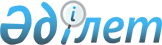 О бюджете сельского округа Косшынырау на 2021-2023 годы
					
			С истёкшим сроком
			
			
		
					Решение Кызылординского городского маслихата от 24 декабря 2020 года № 425-73/8. Зарегистрировано Департаментом юстиции Кызылординской области 29 декабря 2020 года № 7971. Прекращено действие в связи с истечением срока
      В соответствии с пунктом 2 статьи 75 кодекса Республики Казахстан от 4 декабря 2008 года "Бюджетный кодекс Республики Казахстан", подпунктом 1) пункта 1 статьи 6 Закона Республики Казахстан от 23 января 2001 года "О местном государственном управлении и самоуправлении в Республике Казахстан" Кызылординский городской маслихат РЕШИЛ:
      1. Утвердить бюджет сельского округа Косшынырау на 2021-2023 годы согласно приложениям 1, 2, 3, в том числе на 2021 год в следующем объеме:
      1) доходы – 208 607,7 тысяч тенге, в том числе:
      налоговые поступления – 7 257,0 тысяч тенге;
      неналоговые поступления – 76,0 тысяч тенге;
      поступления трансфертов – 201 274,7 тысяч тенге;
      2) расходы – 212 760,7 тысяч тенге,
      3) чистое бюджетное кредитование –0, в том числе:
      бюджетные кредиты – 0;
      погашение бюджетных кредитов – 0;
      4) сальдо по операциям с финансовыми активами – 0, в том числе:
      приобретение финансовых активов – 0;
      поступления от продажи финансовых активов государства – 0;
      5) дефицит (профицит) бюджета – -4 153,0 тысяч тенге;
      6) финансирование дефицита (использование профицита) бюджета – 4 153,0 тысяч тенге;
      поступление займов – 0;
      погашение займов – 0;
      используемые остатки бюджетных средств – 4 153,0 тысяч тенге.
      Сноска. Пункт 1 - в редакции решения Кызылординского городского маслихата от 03.12.2021 № 90-14/6 (вводится в действие с 01.01.2021).


      2. Утвердить объем субвенции из городского бюджета бюджету сельского округа Косшынырау в сумме на 2021 год – 69 968 тысяч тенге, на 2022 год – 70 135 тысяч тенге, на 2023 год – 71 434 тысяч тенге.
      3. Утвердить перечень бюджетных программ, не подлежащих секвестру в процессе исполнения бюджета сельского округа Косшынырау на 2021 год согласно приложению 4.
      4. Настоящее решение вводится в действие с 1 января 2021 года и подлежит официальному опубликованию. Бюджет сельского округа Косшынырау на 2021 год
      Сноска. Приложение 1 - в редакции решения Кызылординского городского маслихата от 03.12.2021 № 90-14/6 (вводится в действие с 01.01.2021). Бюджет сельского округа Косшынырау на 2022 год Бюджет сельского округа Косшынырау на 2023 год Перечень бюджетных программ, не подлежащих секвестру в процессе исполнения бюджета сельского округа Косшынырау на 2021 год
					© 2012. РГП на ПХВ «Институт законодательства и правовой информации Республики Казахстан» Министерства юстиции Республики Казахстан
				
      Председатель внеочередной 73 сессии Кызылординского городского маслихата 

К. Ерназаров

      Секретарь Кызылординского городского маслихата 

Р. БУХАНОВА
Приложение 1 к решениюКызылординского городского маслихатаот 24 декабря 2020 года №425-73/8
Категория
Категория
Категория
Категория
Категория
Сумма, тысяч тенге
Класс
Класс
Класс
Класс
Сумма, тысяч тенге
Подкласс
Подкласс
Подкласс
Сумма, тысяч тенге
Наименование
Наименование
Сумма, тысяч тенге
1
2
3
4
4
5
1. Доходы
1. Доходы
208 607,7
1
Налоговые поступления
Налоговые поступления
7257,0
01
Подоходный налог
Подоходный налог
29,0
2
Индивидуальный подоходный налог
Индивидуальный подоходный налог
29,0
04
Hалоги на собственность
Hалоги на собственность
7228,0
1
Hалоги на имущество
Hалоги на имущество
200,0
3
Земельный налог
Земельный налог
302,0
4
Hалог на транспортные средства
Hалог на транспортные средства
6726,0
2
Неналоговые поступления
Неналоговые поступления
76,0
01
Доходы от государственной собственности
Доходы от государственной собственности
76,0
5
Доходы от аренды имущества, находящегося в государственной собственности
Доходы от аренды имущества, находящегося в государственной собственности
76,0
04
Штрафы, пени, санкции, взыскания, налагаемые государственными учреждениями, финансируемыми из государственного бюджета, а также содержащимися и финансируемыми из бюджета (сметы расходов) Национального Банка Республики Казахстан 
Штрафы, пени, санкции, взыскания, налагаемые государственными учреждениями, финансируемыми из государственного бюджета, а также содержащимися и финансируемыми из бюджета (сметы расходов) Национального Банка Республики Казахстан 
0,0
1
Штрафы, пени, санкции, взыскания, налагаемые государственными учреждениями, финансируемыми из государственного бюджета, а также содержащимися и финансируемыми из бюджета (сметы расходов) Национального Банка Республики Казахстан, за исключением поступлений от организаций нефтяного сектора и в Фонд компенсации потерпевшим
Штрафы, пени, санкции, взыскания, налагаемые государственными учреждениями, финансируемыми из государственного бюджета, а также содержащимися и финансируемыми из бюджета (сметы расходов) Национального Банка Республики Казахстан, за исключением поступлений от организаций нефтяного сектора и в Фонд компенсации потерпевшим
0,0
4
Поступления трансфертов 
Поступления трансфертов 
201274,7
02
Трансферты из вышестоящих органов государственного управления
Трансферты из вышестоящих органов государственного управления
201274,7
3
Трансферты из районного (города областного значения) бюджета
Трансферты из районного (города областного значения) бюджета
201274,7
Функциональная группа
Функциональная группа
Функциональная группа
Функциональная группа
Функциональная группа
Функциональная подгруппа
Функциональная подгруппа
Функциональная подгруппа
Функциональная подгруппа
Администратор бюджетных программ
Администратор бюджетных программ
Администратор бюджетных программ
Программа
Программа
Наименование
2. Затраты
212 760,7
01
Государственные услуги общего характера
39 616,9
1
Представительные, исполнительные и другие органы, выполняющие общие функции государственного управления
39 616,9
124
Аппарат акима города районного значения, села, поселка, сельского округа
39 616,9
001
Услуги по обеспечению деятельности акима города районного значения, села, поселка, сельского округа
38 225,2
07
Жилищно-коммунальное хозяйство
21 424,8
3
Благоустройство населенных пунктов
21 424,8
124
Аппарат акима города районного значения, села, поселка, сельского округа
21 424,8
008
Освещение улиц в населенных пунктах
18 638,0
009
Обеспечение санитарии населенных пунктов
876,7
011
Благоустройство и озеленение населенных пунктов
1910,1
08
Культура, спорт, туризм и информационное пространство
22 537,0
1
Деятельность в области культуры
22 379,0
124
Аппарат акима города районного значения, села, поселка, сельского округа
22 379,0
006
Поддержка культурно-досуговой работы на местном уровне
22 379,0
2
Спорт
158,0
124
Аппарат акима города районного значения, села, поселка, сельского округа
158,0
028
Проведение физкультурно-оздоровительных и спортивных мероприятий на местном уровне
158,0
12
Транспорт и коммуникации
600,6
1
Автомобильный транспорт
600,6
124
Аппарат акима города районного значения, села, поселка, сельского округа
600,6
013
Обеспечение функционирования автомобильных дорог в городах районного значения, селах, поселках, сельских округах
0,0
045
Капитальный и средний ремонт автомобильных дорог районного значения и улиц населенных пунктов
600,6
13
Прочие
128 581,4
9
Прочие
128 581,4
124
Аппарат акима города районного значения, села, поселка, сельского округа
128 581,4
040
Реализация мероприятий для решения вопросов обустройства населенных пунктов в реализацию мер по содействию экономическому развитию регионов в рамках Государственной программы развития регионов до 2025 года
2 096,0
057
Реализация мероприятий по социальной и инженерной инфраструктуре в сельских населенных пунктах в рамках проекта "Ауыл-Ел бесігі"
118 193,0
029
За счет бюджета района (города областного значения)
8292,4
15
Трансферты
0,0
1
Трансферты
0,0
124
Аппарат акима города районного значения, села, поселка, сельского округа
0,0
048
Возврат неиспользованных (недоиспользованных) целевых трансфертов
0,0
3. Чистое бюджетное кредитование
0,0
Бюджетные кредиты
0,0
5
Погашение бюджетных кредитов
0,0
4. Сальдо по операциям с финансовыми активами
0,0
Приобретение финансовых активов
0,0
6
Поступления от продажи финансовых активов государства
0,0
5. Дефицит (профицит) бюджета
-4153,0
6. Финансирование дефицита (профицита) бюджета
4153,0
7
Поступления займов
0,0
16
Погашение займов
0,0
8
Используемые остатки бюджетных средств
4153,0
01
Остатки бюджетных средств
4153,0
1
Свободные остатки бюджетных средств
4153,0
01
4153,0Приложение 2 к решениюКызылординского городского маслихатаот 24 декабря 2020 года № 425-73/8
Категория
Категория
Категория
Категория
Категория
Сумма, тысяч тенге
Класс
Класс
Класс
Класс
Сумма, тысяч тенге
Подкласс
Подкласс
Подкласс
Сумма, тысяч тенге
Наименование
Наименование
Сумма, тысяч тенге
1
2
3
4
4
5
1. Доходы
1. Доходы
75 626,0
1
Налоговые поступления
Налоговые поступления
5 194,0
01
Подоходный налог
Подоходный налог
282,0
2
Индивидуальный подоходный налог
Индивидуальный подоходный налог
282,0
04
Hалоги на собственность
Hалоги на собственность
4 912,0
1
Hалоги на имущество
Hалоги на имущество
175,0
3
Земельный налог
Земельный налог
314,0
4
Hалог на транспортные средства
Hалог на транспортные средства
4423,0
2
Неналоговые поступления
Неналоговые поступления
297,0
01
Доходы от государственной собственности
Доходы от государственной собственности
79,0
5
Доходы от аренды имущества, находящегося в государственной собственности
Доходы от аренды имущества, находящегося в государственной собственности
79,0
04
Штрафы, пени, санкции, взыскания, налагаемые государственными учреждениями, финансируемыми из государственного бюджета, а также содержащимися и финансируемыми из бюджета (сметы расходов) Национального Банка Республики Казахстан 
Штрафы, пени, санкции, взыскания, налагаемые государственными учреждениями, финансируемыми из государственного бюджета, а также содержащимися и финансируемыми из бюджета (сметы расходов) Национального Банка Республики Казахстан 
218,0
1
Штрафы, пени, санкции, взыскания, налагаемые государственными учреждениями, финансируемыми из государственного бюджета, а также содержащимися и финансируемыми из бюджета (сметы расходов) Национального Банка Республики Казахстан, за исключением поступлений от организаций нефтяного сектора и в Фонд компенсации потерпевшим
Штрафы, пени, санкции, взыскания, налагаемые государственными учреждениями, финансируемыми из государственного бюджета, а также содержащимися и финансируемыми из бюджета (сметы расходов) Национального Банка Республики Казахстан, за исключением поступлений от организаций нефтяного сектора и в Фонд компенсации потерпевшим
218,0
4
Поступления трансфертов 
Поступления трансфертов 
70 135,0
03
Трансферты из вышестоящих органов государственного управления
Трансферты из вышестоящих органов государственного управления
70 135,0
3
Трансферты из районного (города областного значения) бюджета
Трансферты из районного (города областного значения) бюджета
70 135,0
Функциональная группа
Функциональная группа
Функциональная группа
Функциональная группа
Функциональная группа
Функциональная подгруппа
Функциональная подгруппа
Функциональная подгруппа
Функциональная подгруппа
Администратор бюджетных программ
Администратор бюджетных программ
Администратор бюджетных программ
Программа
Программа
Наименование
2. Затраты
75 626,0
01
Государственные услуги общего характера
27 632,0
1
Представительные, исполнительные и другие органы, выполняющие общие функции государственного управления
27 632,0
124
Аппарат акима города районного значения, села, поселка, сельского округа
27 632,0
001
Услуги по обеспечению деятельности акима города районного значения, села, поселка, сельского округа
27 632,0
07
Жилищно-коммунальное хозяйство
24 078,0
3
Благоустройство населенных пунктов
24 078,0
124
Аппарат акима города районного значения, села, поселка, сельского округа
24 078,0
008
Освещение улиц в населенных пунктах
22 776,0
009
Обеспечение санитарии населенных пунктов
1 031,0
011
Благоустройство и озеленение населенных пунктов
271,0
08
Культура, спорт, туризм и информационное пространство
20 044,0
1
Деятельность в области культуры
19 878,0
124
Аппарат акима города районного значения, села, поселка, сельского округа
19 878,0
006
Поддержка культурно-досуговой работы на местном уровне
19 878,0
2
Спорт
166,0
124
Аппарат акима города районного значения, села, поселка, сельского округа
166,0
028
Проведение физкультурно-оздоровительных и спортивных мероприятий на местном уровне
166,0
12
Транспорт и коммуникации
282,0
1
Автомобильный транспорт
282,0
124
Аппарат акима города районного значения, села, поселка, сельского округа
282,0
013
Обеспечение функционирования автомобильных дорог в городах районного значения, селах, поселках, сельских округах
282,0
13
Прочие
3 590,0
9
Прочие
3 590,0
124
Аппарат акима города районного значения, села, поселка, сельского округа
3 590,0
040
Реализация мероприятий для решения вопросов обустройства населенных пунктов в реализацию мер по содействию экономическому развитию регионов в рамках Государственной программы развития регионов до 2025 года
3 590,0
15
Трансферты
0,0
1
Трансферты
0,0
124
Аппарат акима города районного значения, села, поселка, сельского округа
0,0
048
Возврат неиспользованных (недоиспользованных) целевых трансфертов
0,0
3. Чистое бюджетное кредитование
0,0
Бюджетные кредиты
0,0
5
Погашение бюджетных кредитов
0,0
4. Сальдо по операциям с финансовыми активами
0,0
Приобретение финансовых активов
0,0
6
Поступления от продажи финансовых активов государства
0,0
5. Дефицит (профицит) бюджета
0,0
6. Финансирование дефицита (профицита) бюджета
0,0
7
Поступления займов
0,0
16
Погашение займов
0,0
8
Используемые остатки бюджетных средств
0,0
01
Остатки бюджетных средств
0,0
1
Свободные остатки бюджетных средств
0,0
01
Свободные остатки бюджетных средств
0,0Приложение 3 к решениюКызылординского городского маслихатаот 24 декабря 2020 года № 425-73/8
Категория
Категория
Категория
Категория
Категория
Сумма, тысяч тенге
Класс
Класс
Класс
Класс
Сумма, тысяч тенге
Подкласс
Подкласс
Подкласс
Сумма, тысяч тенге
Наименование
Наименование
Сумма, тысяч тенге
1
2
3
4
4
5
1. Доходы
1. Доходы
77 145,0
1
Налоговые поступления
Налоговые поступления
5 402,0
01
Подоходный налог
Подоходный налог
293,0
2
Индивидуальный подоходный налог
Индивидуальный подоходный налог
293,0
04
Hалоги на собственность
Hалоги на собственность
5109 ,0
1
Hалоги на имущество
Hалоги на имущество
182,0
3
Земельный налог
Земельный налог
327,0
4
Hалог на транспортные средства
Hалог на транспортные средства
4600,0
2
Неналоговые поступления
Неналоговые поступления
309,0
01
Доходы от государственной собственности
Доходы от государственной собственности
82,0
5
Доходы от аренды имущества, находящегося в государственной собственности
Доходы от аренды имущества, находящегося в государственной собственности
82,0
04
Штрафы, пени, санкции, взыскания, налагаемые государственными учреждениями, финансируемыми из государственного бюджета, а также содержащимися и финансируемыми из бюджета (сметы расходов) Национального Банка Республики Казахстан 
Штрафы, пени, санкции, взыскания, налагаемые государственными учреждениями, финансируемыми из государственного бюджета, а также содержащимися и финансируемыми из бюджета (сметы расходов) Национального Банка Республики Казахстан 
227,0
1
Штрафы, пени, санкции, взыскания, налагаемые государственными учреждениями, финансируемыми из государственного бюджета, а также содержащимися и финансируемыми из бюджета (сметы расходов) Национального Банка Республики Казахстан, за исключением поступлений от организаций нефтяного сектора и в Фонд компенсации потерпевшим
Штрафы, пени, санкции, взыскания, налагаемые государственными учреждениями, финансируемыми из государственного бюджета, а также содержащимися и финансируемыми из бюджета (сметы расходов) Национального Банка Республики Казахстан, за исключением поступлений от организаций нефтяного сектора и в Фонд компенсации потерпевшим
227,0
4
Поступления трансфертов 
Поступления трансфертов 
71 434,0
03
Трансферты из вышестоящих органов государственного управления
Трансферты из вышестоящих органов государственного управления
71 434,0
3
Трансферты из районного (города областного значения) бюджета
Трансферты из районного (города областного значения) бюджета
71 434,0
Функциональная группа
Функциональная группа
Функциональная группа
Функциональная группа
Функциональная группа
Функциональная подгруппа
Функциональная подгруппа
Функциональная подгруппа
Функциональная подгруппа
Администратор бюджетных программ
Администратор бюджетных программ
Администратор бюджетных программ
Программа
Программа
Наименование
2. Затраты
77 145,0
01
Государственные услуги общего характера
27 823,0
1
Представительные, исполнительные и другие органы, выполняющие общие функции государственного управления
27 823,0
124
Аппарат акима города районного значения, села, поселка, сельского округа
27 823,0
001
Услуги по обеспечению деятельности акима города районного значения, села, поселка, сельского округа
27 823,0
07
Жилищно-коммунальное хозяйство
25 041,0
3
Благоустройство населенных пунктов
25 041,0
124
Аппарат акима города районного значения, села, поселка, сельского округа
25 041,0
008
Освещение улиц в населенных пунктах
23 687,0
009
Обеспечение санитарии населенных пунктов
1 072,0
011
Благоустройство и озеленение населенных пунктов
282,0
08
Культура, спорт, туризм и информационное пространство
20 253,0
1
Деятельность в области культуры
20 080,0
124
Аппарат акима города районного значения, села, поселка, сельского округа
20 080,0
006
Поддержка культурно-досуговой работы на местном уровне
20 080,0
2
Спорт
173,0
124
Аппарат акима города районного значения, села, поселка, сельского округа
173,0
028
Проведение физкультурно-оздоровительных и спортивных мероприятий на местном уровне
173,0
12
Транспорт и коммуникации
294,0
1
Автомобильный транспорт
294,0
124
Аппарат акима города районного значения, села, поселка, сельского округа
294,0
013
Обеспечение функционирования автомобильных дорог в городах районного значения, селах, поселках, сельских округах
294,0
13
Прочие
3 734,0
9
Прочие
3 734,0
124
Аппарат акима города районного значения, села, поселка, сельского округа
3 734,0
040
Реализация мероприятий для решения вопросов обустройства населенных пунктов в реализацию мер по содействию экономическому развитию регионов в рамках Государственной программы развития регионов до 2025 года
3 734,0
15
Трансферты
0,0
1
Трансферты
0,0
124
Аппарат акима города районного значения, села, поселка, сельского округа
0,0
048
Возврат неиспользованных (недоиспользованных) целевых трансфертов
0,0
3. Чистое бюджетное кредитование
0,0
Бюджетные кредиты
0,0
5
Погашение бюджетных кредитов
0,0
4. Сальдо по операциям с финансовыми активами
0,0
Приобретение финансовых активов
0,0
6
Поступления от продажи финансовых активов государства
0,0
5. Дефицит (профицит) бюджета
0,0
6. Финансирование дефицита (профицита) бюджета
0,0
7
Поступления займов
0,0
16
Погашение займов
0,0
8
Используемые остатки бюджетных средств
0,0
01
Остатки бюджетных средств
0,0
1
Свободные остатки бюджетных средств
0,0
01
Свободные остатки бюджетных средств
0,0Приложение 4 к решениюКызылординского городского маслихатаот 24 декабря 2020 года № 425-73/8
Наименование
Здравоохранение
Организация в экстренных случях доставки тяжелобольных людей до ближайшей организации здравоохранения, оказывающей врачебную помощь